Инструкция по подключению и настройке ИС «Мониторинг оказания паллиативной помощи» Web-ресурс «Мониторинг паллиативной помощи» доступен через ТМС по адресу: 10.2.50.31:9009 либо порт 9001.Если сервер отвечает и отображается в браузере страница (см. скриншот), то для корректной работы:1. Необходимо добавить запись ресурса на DNS сервере организации (is.tfoms.lan  10.2.50.31); 2. Или в файле hosts локально на компьютере (c:\Windows\System32\drivers\etc\hosts) прописать  10.2.50.31  is.tfoms.lanЕсли пинга нет, то придется связаться с ГКУ СО «РЦУП» по телефону (846) 2000125 доб. 209 Чернов Александр Викторович для настройки маршрутизации по ТМС.Как настроить аутентификацию ЕССАЧерез тоннель в сети ViPNet 654 ТФОМС Самарской областиУзнать виртуальный адрес туннеля Открыть  ViPNet монитор, выбрать узел  63_ТФОМС Координатор, два раза щелкнуть левой клавишей мышка, в открывшемя окне «Свойства узла» выбрать закладку «Туннель»В списке адресов,  найти адреса 192.168.10.41 (Рисунок 1) и 192.168.1.21 (Рисунок 2)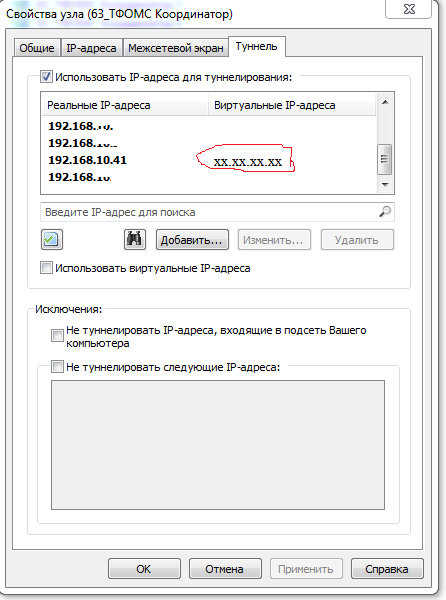 Рисунок 1.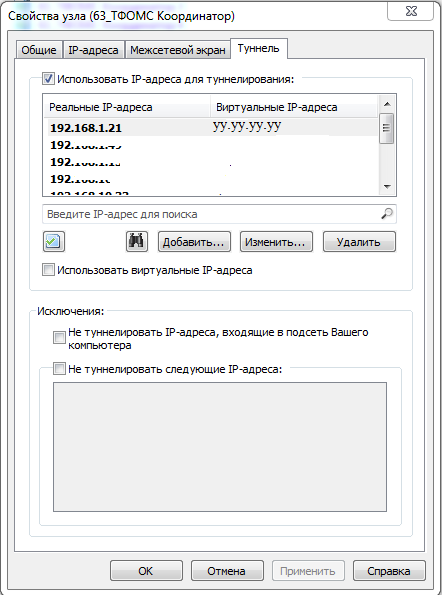 Рисунок 2.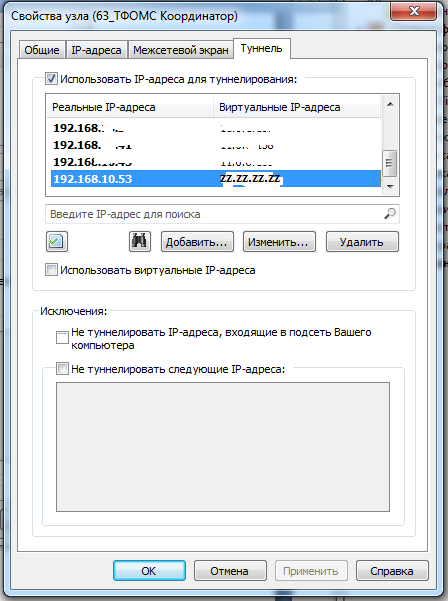 Рисунок 3.На рисунке 1. виртуальный адрес для 192.168.10.41 представлен  как xx.xx.xx.xxНа рисунке 2. виртуальный адрес для 192.168.1.21 представлен как yy.yy.yy.yyНа рисунке 3. виртуальный адрес для 192.168.10.53 представлен как zz.zz.zz.zzПрописать виртуальные адреса в локальный  файл трансляции сетевых имен hostsСкопировать файл hosts из каталога Windows\system32\drivers\etc в любую пользовательскую директорию.Внести в файл hosts строчку:   xx.xx.xx.xx	is.tfoms.lan Внести в файл hosts  строчку:  yy.yy.yy.yy	web-bd3.tfoms.lanВнести в файл hosts  строчку:  zz.zz.zz.zz	is.tfoms.lanПеренести с заменой файл hosts обратно в каталог Windows\system32\drivers\etc (потребуются административные права на Windows)